Publicado en Ciudad de México  el 17/06/2019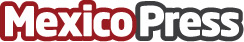  Enfermedades dentales más frecuentes en hombres según especiliastas de La Clínica Dental Hombres, los más propensos a padecer enfermedades bucodentales: ISSSTE. Los problemas dentales pueden provocar disfunción erectilDatos de contacto:Alejandra PérezComunidad mexicana enfocada en crear una experiencia diferente 5519594802 Nota de prensa publicada en: https://www.mexicopress.com.mx/enfermedades-dentales-mas-frecuentes-en Categorías: Medicina Sociedad Software Odontología http://www.mexicopress.com.mx